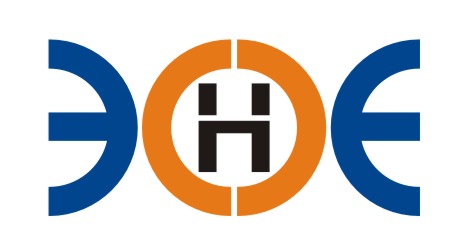 САМОРЕГУЛИРУЕМАЯ ОРГАНИЗАЦИЯСОЮЗ ПРОЕКТИРОВЩИКОВ«ЭКСПЕРТНЫЕ ОРГАНИЗАЦИИ ЭЛЕКТРОЭНЕРГЕТИКИ»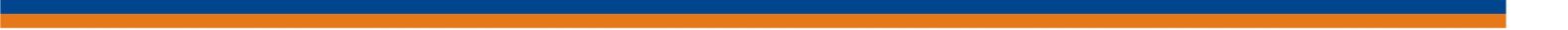 Протокол № 32/2020Внеочередного Общего собрания членов (далее - Собрание) Саморегулируемой организации Союз проектировщиков «Экспертные организации электроэнергетики»                                        (далее - Союз)г. Санкт-Петербург                                                                                           «30» сентября 2020 г.Собрание открыто в 11.00.Присутствовали:В состав Союза входит 61 организация. В собрании приняли участие 47 организаций.Кворум есть. Собрание правомочно.Поступило предложение избрать:Председателем собрания – Заир-Бека Андрея Измаиловича – Президента Экспертного Совета СРО СП «Экспертные организации электроэнергетики»Секретарем собрания  – Юденкову Инессу Юрьевну - Исполнительного директора СРО СП «Экспертные организации электроэнергетики».                                       Счетную комиссию собрания в составе:Председатель – Коробейникова Екатерина Владимировна – секретарь-референт СРО СП «Экспертные организации электроэнергетики»;Члены: Шепелева Виктория Александровна - главный бухгалтер СРО СП «Экспертные организации электроэнергетики», Душина Марина Юрьевна – ведущий специалист СРО СП «Экспертные организации электроэнергетики».Голосовали: «ЗА» - единогласно.Постановили: Утвердить предложенный состав рабочих органов Общего собрания членов Союза.Повестка дня:О возможности предоставления Союзом займов членам Союза в связи с введением в действие Федерального закона от 08.06.2020 N 166-ФЗ «О внесении изменений в отдельные законодательные акты Российской Федерации в целях принятия неотложных мер, направленных на обеспечение устойчивого развития экономики и предотвращение последствий распространения новой коронавирусной инфекции», на условиях и в порядке, определенных постановлением Правительства Российской Федерации № 938 от 27.06.2020г. и внесении изменений в п.7 «Положения о компенсационном фонде обеспечения договорных обязательств» в связи с вводом в действие Федерального закона от 08.06.2020 N 166-ФЗ, на условиях и в порядке, указанном в постановлении Правительства Российской Федерации № 938 от 27.06.2020г., о внесении изменений в п.4 «Положения об Экспертном совете саморегулируемой организации Союз проектировщиков «Экспертные организации электроэнергетики» и наделении Экспертного совета Союза полномочиями по принятию решения о предоставлении (отказе в предоставлении) займов членам Союза, в связи с введением в действие Федерального закона от 08.06.2020 N 166-ФЗ, а также о досрочном возврате суммы займа и процентов за пользование займом, об обращении взыскания таких средств с предмета обеспечения исполнения обязательств по договору займа и возложении на него обязанности контроля за использованием займа на условиях и в порядке, указанном в постановлении Правительства Российской Федерации № 938 от 27.06.2020г.1. По первому вопросу повестки дня Слушали Юденкову Инессу Юрьевну.Предложила:Утвердить внесение изменений в п.7 «Положения о компенсационном фонде обеспечения договорных обязательств» в связи с вводом в действие Федерального закона от 08.06.2020 N 166-ФЗ, на условиях и в порядке, указанном в постановлении Правительства Российской Федерации № 938 от 27.06.2020г., внесение изменений в п.4 «Положения об Экспертном совете саморегулируемой организации Союз проектировщиков «Экспертные организации электроэнергетики» и наделить Экспертный совет Союза полномочиями по принятию решения о предоставлении (отказе в предоставлении) займов членам Союза, в связи с введением в действие Федерального закона от 08.06.2020 N 166-ФЗ, а также о досрочном возврате суммы займа и процентов за пользование займом, об обращении взыскания таких средств с предмета обеспечения исполнения обязательств по договору займа и возложении на него обязанности контроля за использованием займа на условиях и в порядке, указанном в постановлении Правительства Российской Федерации № 938 от 27.06.2020г.Согласно Протоколу подсчета голосов членов СРО СП «Экспертные организации электроэнергетики» в голосовании приняли участие представители 47 организаций.При голосовании по первому вопросу повестки дня подано голосов:«ЗА» - 13 (Тринадцать)«ПРОТИВ» - 31 (Тридцать один)«ВОЗДЕРЖАЛИСЬ» - 3 (Три)Решение принято.Постановили:  Постановили ОТКЛОНИТЬ возможность предоставлять Союзом займов членам Союза в связи с введением в действие Федерального закона от 08.06.2020 N 166-ФЗ «О внесении изменений в отдельные законодательные акты Российской Федерации в целях принятия неотложных мер, направленных на обеспечение устойчивого развития экономики и предотвращение последствий распространения новой коронавирусной инфекции», на условиях и в порядке, определенных постановлением Правительства Российской Федерации № 938 от 27.06.2020г, ОСТАВИТЬ БЕЗ ИЗМЕНЕНИЙ п.7 «Положения о компенсационном фонде обеспечения договорных обязательств» в связи с вводом в действие Федерального закона от 08.06.2020 N 166-ФЗ, на условиях и в порядке, указанном в постановлении Правительства Российской Федерации № 938 от 27.06.2020г., п.4 «Положения об Экспертном совете саморегулируемой организации Союз проектировщиков «Экспертные организации электроэнергетики» и сохранить действующие полномочия Экспертного совета Союза.Председатель собрания  		__________________________		А.И. Заир-БекСекретарь собрания       		__________________________          	И.Ю. Юденкова